North East Lincolnshire BOROUGH COUNCILThe Borough of North East Lincolnshire Council(Off-Street Parking Places) Order 2012 (Amendment No.3) Revocation Order 2019The Council of the Borough of North East Lincolnshire, hereinafter referred to as “the Council”, in exercise of powers under Sections 32, 35 and Part IV of Schedule 9 of the Road Traffic Regulation Act 1984 (“The 1984 Act”) and under the Traffic Management Act 2004 (“the 2004 Act”) and of all other enabling powers, with the consent of the North East Lincolnshire Council in accordance with Section 39(3) of the 1984 Act and after consulting with the Chief Officer of Police in accordance with Part III of Schedule 9 to the Act of 1984 hereby makes the following Order:-PART 1 – GENERALRevocation OrderThe North East Lincolnshire Borough Council (Off-Street Parking Places) Order 2012 (“the2012 Order”) shall from the date this order comes into operation be revoked in part so thatthe said order does not impose any restrictions in relation to the Parking Place GardenStreet car park as shown on Plan TR601/11/15, which is attached to the 2012 Order. The 2012 Order will continue in force except for Garden Street Car Park, as shown on Plan TR601/11/15.  All other parts of the Order remain unaffected.Effect of the OrderThe Order shall have the effect as follows:To remove Garden Street car park, Plan TR601/11/15, from the Schedule and the 2012 Order.Commencement and CitationThis Order may be cited as The Borough of North East Lincolnshire Council(Off-Street Parking Places) Order 2012 (Amendment No.3) Revocation Order 2019 and shall come into operation on 5th November 2019.	Authorised Officer	LOCATION DRAWING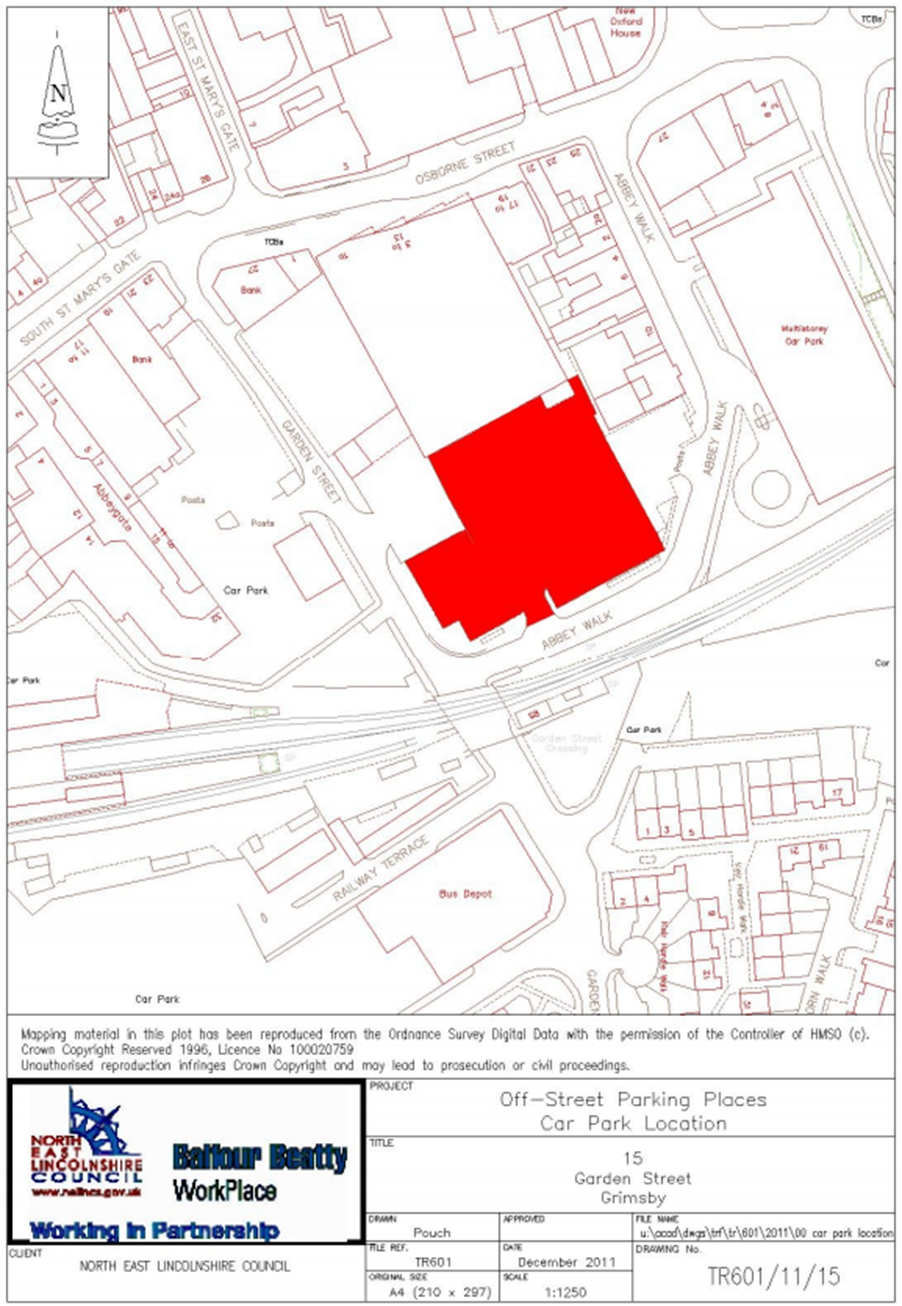 THE COMMON SEAL OF THE NORTH EAST LINCOLNSHIRE BOROUGH COUNCILTHE COMMON SEAL OF THE NORTH EAST LINCOLNSHIRE BOROUGH COUNCIL}}}}}was hereunto affixed thiswas hereunto affixed this}}}day of}}}2019}}}In the presence of In the presence of In the presence of In the presence of 